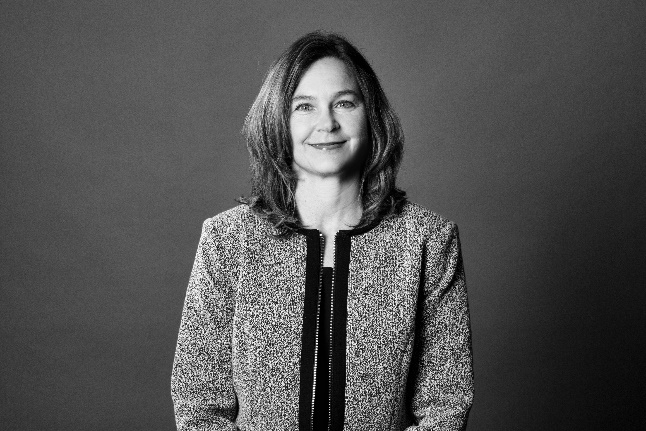 Amy Sheggerud-Woods is a commercial litigation specialist accredited by the Law Institute of Victoria and is an active member of the LIV Commercial Litigation Advisory Committee. Amy is also a public notary admitted by the Supreme Court of Victoria.ExpertiseAmy has a broad practice in commercial litigation, having conducted litigation in the Federal Court, Federal Circuit Court, Supreme Court of Victoria, County Court of Victoria, Magistrates’ Court of Victoria, Family Court and VCAT.Amy is a professional member of ARITA and has particular expertise in corporate and personal insolvency, acting for administrators and liquidators of insolvent companies and trustees of bankrupt estates, as well as for parties defending claims by administrators and liquidators under the Corporations Act 2001, and by and trustees under the Bankruptcy Act 1966 and general law.Amy’s practice involves disputes concerning contracts, property and trusts, leasing, partnerships, directors and shareholders of companies, consumer law, franchising, wills and estates litigation, and debt recovery and enforcement.Amy has been advising insolvency practitioners and commercial clients in relation to the Personal Property Securities Act 2009 since its commencement in 2012, in particular on the consequences of defective or non-registration on the Personal Property Securities Register.Amy strives to provide thorough, timely, and cost-effective representation for clients with the goal of achieving commercial results.Professional qualifications LLB (Hons); BA (Hons)Law Institute of Victoria Accredited Specialist - Commercial Litigation Public Notary – VictoriaAustralian Restructuring Insolvency & Turnaround Association - Professional Member